                          Российская Федерация          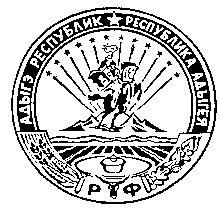 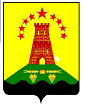                               Республика Адыгея                        Совет народных депутатов                     муниципального образования               «Дукмасовское сельское поселение» х.Дукмасов                                                                                                             30.11.2020                                                                                                                         № 34   П Р О Т О К О Л                  тридцать четвертой сессии четвертого созыва  Совета народных депутатов                   муниципального образования «Дукмасовское сельское поселение»                                                                                                          Всего депутатов 10                                                                                                         Присутствует 8 депутатов:Алмазов Сергей ВладимировичДубовик Валерий НиколаевичМакарян Аршалуйс АвтандиловичПетухов Владимир АнатольевичШилько Иван ИвановичШувалов Виктор НиколаевичШикенин Николай ПетровичФранцева Галина Васильевна       На сессию приглашены и присутствовали : заместитель прокурора Шовгеновского района Хагурова Лариса Витальевна, руководители предприятий, директора школ, заведующие  ФАПов,  работники  домов культуры, муниципальные служащие администрации муниципального образования «Дукмасовское сельское поселение».          Присутствующие приветствовали Государственные Флаги Российской Федерации,Республики Адыгея и муниципального образования «Дукмасовское сельское поселение».           Председательствующий – Шикенин Василий Петрович – председатель Совета народных депутатов муниципального образования «Дукмасовское сельское поселение».Секретарь – Рассоха Валентина Андреевна, зав. канцелярией администрации муниципального образования «Дукмасовское сельское поселение».                                           Повестка дня  сессии :      1.  О земельном налоге  на 2021год.                     / докл. Шикенин В.П..– Глава муниципального  образования «Дукмасовское                         сельское поселение»/.   2. О налоге на имущество физических лиц на 2021год.                     / докл. Шикенин В.П..– Глава муниципального  образования «Дукмасовское                         сельское поселение»/.      3. О внесении изменений и дополнений в решение Совета народных депутатов муни-ципального образования «Дукмасовское сельское поселение»  от 17.12.2019г. № 97  «Об утверждении  бюджета муниципального  образования «Дукмасовское  сельское  поселение» на 2020год и  плановый  период  2021-2022гг.»                     / докл. Шуова И.К.– финансист администрации муниципального             образования «Дукмасовское  сельское поселение»/.  СЛУШАЛИ : 1.   О земельном налоге  на 2021год.                     / докл. Шикенин В.П..– Глава муниципального  образования «Дукмасовское                         сельское поселение»/.РЕШИЛИ : 1. Установить и ввести на территории муниципального образования «Дукмасовское сельское поселение» земельный налог, порядок и сроки уплаты налога на земли, находящихся в пределах границ муниципального образования «Дукмасовское сельское поселение».                                                Принято единогласно. СЛУШАЛИ : 2. О налоге на имущество физических лиц на 2021год.                     / докл. Шикенин В.П..– Глава муниципального  образования «Дукмасовское                         сельское поселение»/.РЕШИЛИ : 1.     Установить налоговые ставки налога на имущество физических лиц, а также установить налоговые льготы.                                                Принято единогласно.СЛУШАЛИ :   3. О внесении изменений и дополнений в решение Совета народных депу-татов муниципального образования «Дукмасовское сельское поселение»  от 17.12.2019г. № 97  «Об утверждении  бюджета муниципального  образования «Дукмасовское  сельское  поселение» на 2020год и  плановый  период  2021-2022гг.»                     / докл. Шуова И.К.– финансист администрации муниципального             образования «Дукмасовское  сельское поселение»/.РЕШИЛИ :  1. Внести изменения и дополнения в Решение Совета народных депутатов муниципального образования «Дукмасовское   сельское поселение»  от 17.12.2019г. № 97 «Об утверждении бюджета муниципального  образования «Дукмасовское сельское поселение» на 2020год и  плановый  период  2021-2022гг.                                                Принято единогласно.Глава муниципального образования «Дукмасовское сельское поселение»                                                               В.П.Шикенин